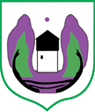 Ul. Maršala Tita  br.184310 Rožaje, Crna Goramail: skupstinaopstinerozaje@t-com.meweb:https://www.rozaj Broj: 8                                                                                          Rožaje, 09.05. 2024. godineNa osnovu člana 22 i 23 Odluke o obrazovanju radnih tijela Skupštine (“Sl. list  CG - Opštinski propisi”, br. 7/19)S a z i v a mVIII (osmu) sejdnicu Odbora za planiranje i uređenje prostora i komunalno - stambenu djelatnost za 16.05.2024. godine /četvrtak/, sa početkom u 11 časova u prostoriji Narodne biblioteke (čitaonica).Za sjednicu predlažem sljedeći:D N E V N I     R E D:Razmatranje i usvajanje Izvještaja o realizaciji godišnjeg programa obavljanja komunalnih djelatnosti i finansijskog izještaja za kalendarsku 2023.godinu DOO “Komunalno” Rožaje; Razmatranje i usvajanje Izvještaja o radu sa finansijskim izvještajem za 2023. godine  DOO “Vodovod i kanalizacija” Rožaje; Razmatranje i usvajanje predloga Odluke o davanju saglasnosti o ustanovljenju prava stvarne službenosti u korist DOO “Kamenuša” Rožaje;Razmatranje i usvajanje predloga Odluke o prodaji građevinskog zemljišta;Razmatranje i usvajanje predloga Odluke o prodaji građevinskog zemljišta;Razmatranje i usvajanje predloga Odluke o prodaji građevinskog zemljišta;NAPOMENA: Materijali su Vam dostavljeni uz  saziv za 14. redovnu sjednicu Skupštine opštine Rožaje koja je  zakazana za 30.05.2024.godine.                                                                                                                           Hajrija Kalač,s.r.                                                                                                                   Predsjednica Odbora                                                                                                                  